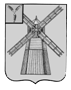 СОБРАНИЕ ДЕПУТАТОВПИТЕРСКОГО МУНИЦИПАЛЬНОГО РАЙОНАСАРАТОВСКОЙ ОБЛАСТИРЕШЕНИЕс.ПитеркаОт 23 марта 2017 года                                        			        №8-13Об имущественной поддержке субъектов малого и среднего предпринимательства при предоставлении муниципального имущества на территории Питерского муниципального районаВ соответствии с Федеральным законам РФ  от 24 июля 2007 года №209-ФЗ «О развитии малого и среднего предпринимательства в Российской Федерации»,  постановлением Правительства РФ от 21 августа 2010 года №645 «Об имущественной поддержке субъектов малого и среднего предпринимательства при предоставлении федерального имущества», руководствуясь Уставом Питерского муниципального района Саратовской области, Собрание депутатов Питерского муниципального района РЕШИЛО: 1. Установить, что администрация Питерского муниципального района Саратовской области является органом местного самоуправления, уполномоченным осуществлять:1.1 формирование, утверждение, ведение (в том числе ежегодное дополнение) и обязательное опубликование перечня муниципального имущества, свободного от прав третьих лиц (за исключением имущественных прав субъектов малого и среднего предпринимательства), предусмотренного частью 4 статьи 18  Федерального закона "О развитии малого и среднего предпринимательства в Российской Федерации" (далее соответственно - муниципальное имущество, перечень), в целях предоставления муниципального имущества во владение и (или) пользование на долгосрочной основе субъектам малого и среднего предпринимательства и организациям, образующим инфраструктуру поддержки субъектов малого и среднего предпринимательства;1.2 предоставление в установленном порядке движимого и недвижимого муниципального имущества (за исключением земельных участков), включенного в перечень, во владение и (или) пользование на долгосрочной основе субъектам малого и среднего предпринимательства и организациям, образующим инфраструктуру поддержки субъектов малого и среднего предпринимательства.2. Утвердить Правила формирования, ведения и обязательного опубликования перечня муниципального имущества, свободного от прав третьих лиц (за исключением имущественных прав субъектов малого и среднего предпринимательства), предусмотренного частью 4 статьи 18 Федерального закона "О развитии малого и среднего предпринимательства в Российской Федерации" согласно приложению.3. Администрация Питерского муниципального района Саратовской области при проведении конкурсов и аукционов на право заключения договоров аренды с субъектами малого и среднего предпринимательства в отношении муниципального имущества, включенного в перечень, определяет стартовый размер арендной платы на основании отчета об оценке рыночной арендной платы, подготовленного в соответствии с законодательством Российской Федерации об оценочной деятельности.3.1 В течение года с даты включения муниципального имущества в  перечень  имущества администрация Питерского муниципального района Саратовской области объявляет аукцион (конкурс) на право заключения договора, предусматривающего переход прав владения и (или) пользования в отношении указанного имущества, среди субъектов малого и среднего предпринимательства и организаций, образующих инфраструктуру поддержки субъектов малого и среднего предпринимательства, или осуществляет предоставление такого имущества по заявлению указанных лиц в случаях, предусмотренных Федеральным законом  "О защите конкуренции" при наличии заявки.4. Администрация Питерского муниципального района Саратовской области при заключении с субъектами малого и среднего предпринимательства договоров аренды в отношении муниципального имущества, включенного в перечень, предусматривает следующие условия:а) срок договора аренды составляет не менее 5 лет;б) арендная плата вносится в следующем порядке:в первый год аренды - 40 процентов размера арендной платы;во второй год аренды - 60 процентов размера арендной платы;в третий год аренды - 80 процентов размера арендной платы;в четвертый год аренды и далее - 100 процентов размера арендной платы.5.Настоящее решение подлежит официальному опубликованию в районной газете «Искра» и на официальном сайте администрации Питерского муниципального района в сети Интернет по адресу: www. piterka.sarmo.ru. в разделе «Информация для субъектов малого и среднего предпринимательства».6. Настоящее решение  вступает в силу со дня его официального опубликования в районной газете «Искра».7. Признать утратившим силу решение Собрания депутатов Питерского муниципального района Саратовской области от 27 сентября 2016 года № 71-1 «Об утверждении Порядка формирования, ведения и опубликования перечня имущества Питерского муниципального района, свободного от третьих лиц (за исключением имущественных прав субъектов малого и среднего предпринимательства), предназначенного для оказания имущественной  поддержки субъектам малого и среднего предпринимательства, а также организациям, образующим инфраструктуру поддержки субъектов малого и среднего предпринимательства».8.Контроль за исполнением настоящего постановления возложить на комиссию Собрания депутатов Питерского муниципального района по экономическим, бюджетно-финансовым вопросам, налогам, собственности и предпринимательству.Приложение к решению Собрания депутатов Питерского муниципального района от 23 марта 2017 года №8-13ПРАВИЛАФОРМИРОВАНИЯ, ВЕДЕНИЯ И ОБЯЗАТЕЛЬНОГО ОПУБЛИКОВАНИЯ ПЕРЕЧНЯ МУНИЦИПАЛЬНОГО   ИМУЩЕСТВА, СВОБОДНОГО ОТ ПРАВ ТРЕТЬИХ ЛИЦ (ЗА ИСКЛЮЧЕНИЕМ ИМУЩЕСТВЕННЫХ ПРАВ СУБЪЕКТОВ МАЛОГО И СРЕДНЕГО ПРЕДПРИНИМАТЕЛЬСТВА), ПРЕДУСМОТРЕННОГО ЧАСТЬЮ 4 СТАТЬИ 18 ФЕДЕРАЛЬНОГО ЗАКОНА "О РАЗВИТИИ МАЛОГО И СРЕДНЕГО ПРЕДПРИНИМАТЕЛЬСТВА В РОССИЙСКОЙ ФЕДЕРАЦИИ" НАТЕРРИТОРИИ ПИТЕРСКОГО МУНИЦИПАЛЬНОГО РАЙОНА1. Настоящие Правила устанавливают порядок формирования, ведения (в том числе ежегодного дополнения) и обязательного опубликования перечня муниципального имущества (за исключением земельных участков), свободного от прав третьих лиц (за исключением имущественных прав субъектов малого и среднего предпринимательства), предусмотренного частью 4 статьи 18 Федерального закона "О развитии малого и среднего предпринимательства в Российской Федерации" (далее соответственно - муниципальное имущество, перечень), в целях предоставления  муниципального имущества во владение и (или) в пользование на долгосрочной основе субъектам малого и среднего предпринимательства и организациям, образующим инфраструктуру поддержки субъектов малого и среднего предпринимательства.2. В перечень вносятся сведения о муниципальном имуществе, соответствующем следующим критериям:а) муниципальное имущество свободно от прав третьих лиц (за исключением имущественных прав субъектов малого и среднего предпринимательства);б) муниципальное имущество не ограничено в обороте;в) муниципальное имущество не является объектом религиозного назначения;г) муниципальное  имущество не является объектом незавершенного строительства;д) муниципальное имущество не включено в прогнозный план (программу) приватизации имущества, находящегося в собственности Питерского муниципального района;ж) муниципальное имущество не признано аварийным и подлежащим сносу или реконструкции.3. Внесение сведений о муниципальном имуществе в перечень (в том числе ежегодное дополнение), а также исключение сведений о муниципальном имуществе из перечня осуществляются постановлением  администрации Питерского муниципального района Саратовской области   об утверждении перечня или о внесении в него изменений на основе предложений  органов местного самоуправления, некоммерческих организаций, выражающих интересы субъектов малого и среднего предпринимательства, организаций, образующих инфраструктуру поддержки субъектов малого и среднего предпринимательства, а также субъектов малого и среднего предпринимательства.Внесение в перечень изменений, не предусматривающих исключения из перечня муниципального имущества, осуществляется не позднее 10 рабочих дней с даты внесения соответствующих изменений в реестр муниципального имущества.4. Рассмотрение предложения, указанного в пункте 3 настоящих Правил, осуществляется администрацией Питерского муниципального района Саратовской области в течение 30 календарных дней с даты его поступления. По результатам рассмотрения предложения  администрация Питерского муниципального района Саратовской области принимает одно из следующих решений:а) о включении сведений о муниципальном имуществе, в отношении которого поступило предложение, в перечень с учетом критериев, установленных пунктом 2 настоящих Правил;б) об исключении сведений о муниципальном имуществе, в отношении которого поступило предложение, из перечня с учетом положений пунктов 6 и 7 настоящих Правил;в) об отказе в учете предложения.5. В случае принятия решения об отказе в учете предложения, указанного в пункте 3 настоящих Правил, администрация Питерского муниципального района Саратовской области  направляет лицу, представившему предложение, мотивированный ответ о невозможности включения сведений о муниципальном имуществе в перечень или исключения сведений о муниципальном  имуществе из перечня.6. Администрация Питерского муниципального района Саратовской области  вправе исключить сведения о муниципальном имуществе из перечня, если в течение 2 лет со дня включения сведений о муниципальном  имуществе в перечень в отношении такого имущества от субъектов малого и среднего предпринимательства или организаций, образующих инфраструктуру поддержки субъектов малого и среднего предпринимательства, не поступило:а) ни одной заявки на участие в аукционе (конкурсе) на право заключения договора, предусматривающего переход прав владения и (или) пользования в отношении муниципального имущества;б) ни одного заявления о предоставлении муниципального имущества, в отношении которого заключение указанного договора может быть осуществлено без проведения аукциона (конкурса) в случаях, предусмотренных Федеральным законом "О защите конкуренции".7. Администрация Питерского муниципального района Саратовской области исключает сведения о муниципальном имуществе из перечня в случае, если  право муниципальной собственности на имущество прекращено по решению суда или в ином установленном законом порядке.8. Сведения о муниципальном имуществе вносятся в перечень в составе и по форме, которые установлены в соответствии с частью 4.4 статьи 18 Федерального закона "О развитии малого и среднего предпринимательства в Российской Федерации".9. Сведения о муниципальном имуществе группируются в перечне по  муниципальным образованиям, на территориях которых муниципальное имущество расположено, а также по видам имущества (недвижимое имущество (в том числе единый недвижимый комплекс), движимое имущество).10. Ведение перечня осуществляется администрацией Питерского муниципального района Саратовской области в электронной форме.11. Перечень и внесенные в него изменения подлежат:а) обязательному опубликованию в районной газете «Искра» - в течение 10 рабочих дней со дня утверждения;б) размещению на официальном сайте администрации Питерского муниципального района Саратовской области в информационно-телекоммуникационной сети "Интернет" в разделе «Информация для субъектов малого и среднего предпринимательства» (в том числе в форме открытых данных) - в течение 3 рабочих дней со дня утверждения.Председатель Собрания депутатов Питерского муниципального районаГлава Питерского муниципального района                                    В.Н.Дерябин                                        С.И.ЕгоровПредседатель Собрания депутатов Питерского муниципального районаГлава Питерского муниципального района                                    В.Н.Дерябин                                        С.И.Егоров